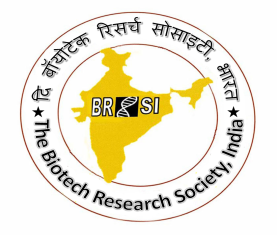 The Biotech Research Society, India c/o Biotechnology Division, National Institute for Interdisciplinary Science and Technology, CSIR, Trivandrum-695 019, Kerala, IndiaINSTITUTIONAL MEMBERSHIP APPLICATION FORMThe form must be filled by PRINT only and send by email to  binodkannur@gmail.com; Dr P Binod, National Institute for Interdisciplinary Science & Technology, CSIR, Industrial Estate PO, Trivandrum-695 019, India along with scanned copy of the bank transfer voucher/slip as the proof of payment made. Membership category*:  academic/research institute, Govt departments/ NGO (Fee:  20,000); Industry ( 50,000)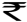 *strike out which is not applicableName of the organization____________________________________________________________________________________     Mailing address______________________________________________________________________________________________________________________________________________________________________________________________________City _________________________________State_________________________________ PIN ____________________________ Email_______________________________________________________URL:__________________________________________Tel ________________________________________________________ Fax __________________________________________Area of activity/business  ___________________________________________________________________________________Person nominated to do the correspondence with the BRSIName   ____________________________________________________ Designation ____________________________________Mailing address_______________________________________________________________________________________________________________________________________________________________________________________________________Email_____________________________________________ Tel ___________________ Fax ______________________________Payment details:  20,000/ 50,000  to be made only by bank transfer for which details are given below.    Payment details (mandatory to fill)- attach the scanned copy of bank transfer voucher/slipName of bank ……………………………………………………………………………………………………………………………………………………………………………..Amount paid………………………………………………Date………………………..Bank transaction/NEFT/Ref no……………………………………………...Declaration: I certify that the above information is true and is furnished to become an institutional member of the BRSI. We agree to abide by the rules and regulations of the BRSI.Place & Date									                          SignatureNB: Use additional sheets, if required. Xerox copies of this form can also be used.INSTITUTIONAL MEMBERSHIP APPLICATION FORMThe form must be filled by PRINT only and send by email to  binodkannur@gmail.com; Dr P Binod, National Institute for Interdisciplinary Science & Technology, CSIR, Industrial Estate PO, Trivandrum-695 019, India along with scanned copy of the bank transfer voucher/slip as the proof of payment made. Membership category*:  academic/research institute, Govt departments/ NGO (Fee:  20,000); Industry ( 50,000)*strike out which is not applicableName of the organization____________________________________________________________________________________     Mailing address______________________________________________________________________________________________________________________________________________________________________________________________________City _________________________________State_________________________________ PIN ____________________________ Email_______________________________________________________URL:__________________________________________Tel ________________________________________________________ Fax __________________________________________Area of activity/business  ___________________________________________________________________________________Person nominated to do the correspondence with the BRSIName   ____________________________________________________ Designation ____________________________________Mailing address_______________________________________________________________________________________________________________________________________________________________________________________________________Email_____________________________________________ Tel ___________________ Fax ______________________________Payment details:  20,000/ 50,000  to be made only by bank transfer for which details are given below.    Payment details (mandatory to fill)- attach the scanned copy of bank transfer voucher/slipName of bank ……………………………………………………………………………………………………………………………………………………………………………..Amount paid………………………………………………Date………………………..Bank transaction/NEFT/Ref no……………………………………………...Declaration: I certify that the above information is true and is furnished to become an institutional member of the BRSI. We agree to abide by the rules and regulations of the BRSI.Place & Date									                          SignatureNB: Use additional sheets, if required. Xerox copies of this form can also be used.PAYMENT: Payment must be made by bank transfer only for which details are as below:PAYMENT: Payment must be made by bank transfer only for which details are as below: